ΑΙΤΗΣΗE-MAIL: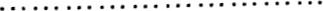 ΟΙΗ ΑιτώνΙούσα(Υπογραφή)ΑΠΟΟΝΟΜΑ: 													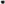 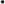 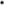 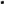 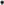 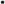 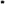 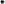 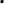 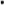 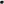 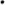 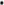 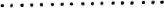 ΕΠΩΝΥΜΟ. 												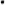 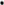 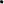 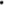 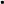 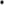 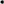 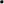 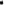 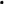 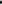 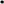 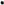 ΟΝΟΜΑ ΠΑΤΡΟΣ: 												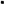 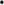 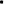 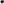 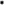 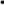 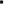 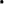 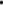 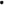 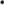 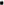 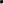 ΠΡΟΣ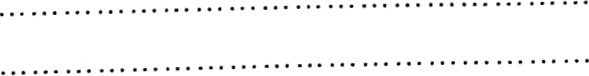 ΟΝΟΜΑ ΜΗΤΡΟΣ: 															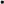 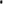 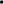 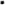 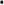 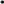 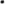 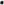 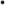 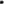 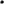 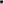 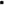 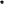 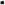 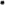 Α.Δ.Τ.: 													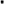 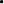 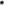 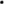 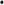 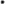 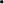 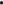 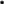 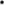 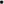 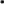 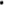 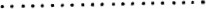 Κομοτηνή,ι 12019A.E.M.. 															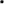 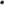 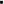 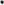 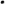 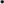 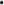 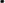 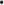 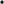 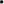 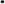 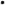 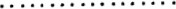 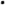 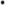 ΤΗΛΕΦΩΝΟ: 												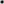 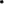 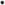 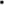 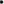 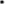 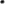 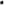 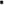 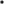 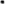 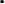 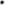 	Παρακαλώ 		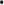 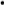 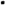 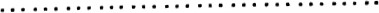 